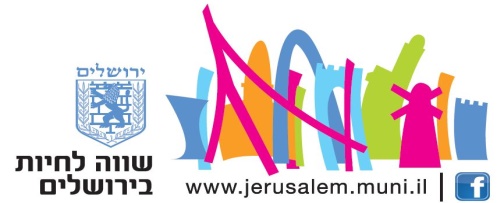 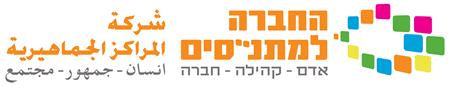 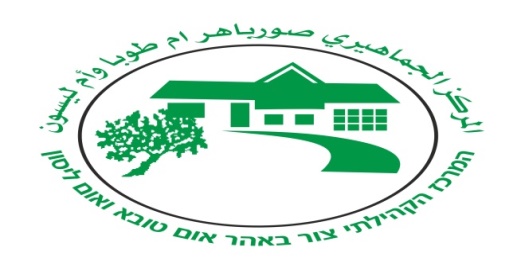 8-7-2021לכבוד אגף חברה –עיריית ירושליםשלום רבהנדון: אישור תוצאות הבחירות לנציגי ציבור בוועד הנהלה של מינהל קהילתי צור באהר    תיאור הפגישה : זום מ 14:00-15:00השתתפות : 1-אוסאמה גנאים (חבר ועדה מטעם העירייה וממלה מקום יו"ר הועדה)                   2-מחמד עליאן –חבר ועדה מטעם החברה למתנסים                    3-לונא שתי-נצגת ציבור                    4-מהנד קדורה בבחירות למינהל הקהילתי צור באהר הופעל סעיף 5.9. על פי סעיף זה בצור באהר התבצעו בחירות בהליך קהילתי. בהליך השתתפו 13 מועמדים להנהלת המינהל שנכחו בשני מפגשים קהילתיים בהם דובר על תפקיד המניהל וחברי הנהלת המינהל. את המפגשים הובילה מנחה חיצונית שאושרה על ידי הוועדה המקומית, בסיוע הדרג המקצועי של העירייה, החברה למתנ"סים והמינהל הקהילתי.  ביום הבחירות, ה-6 ליולי 2021, התקיים מפגש שלישי בו המועמדים הגיעו להסכמות על בסיס ההליך הקהילתי לבחירות שנקבע בתקנון הבחירות למינהלים קהילתיים. 
במהלך הדיונים התגבשו שתי הסכמות: מתוך כלל המועמדים נבחרו לכהן בהנהלת המינהל תשעה מועמדים, להלן שמותיהם: 1-סהילה חסאסנה 2-אבראהים אבו סרחאן 3-שפיקה אבו טיר 4-נור אבו טיר 5-פאיז דויאת 6-אמאני עואד 7-רמדאן דבש 8- חאלד נמר 9-גבר עמירה עוד הוסכם כי בלאל בכיראת וסלאח חמאד יחליפו ברוטציה את גבר עמירה וחאלד נמר לאחר שנה וחצי.הוועדה המקומית צור באהר מאשרת את ההליך הקהילתי ואת ההסכמות שהתגבשו במהלכו. אנו מברכים את חברי ההנהלה הנכנסת.על החתום:  אוסאמה גנאים-יו"ר הודעה המקומית של הבחירות בצור באהר 